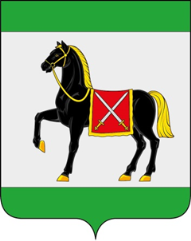 АДМИНИСТРАЦИЯ ГОРОДСКОГО ПОСЕЛЕНИЯ РОЩИНСКИЙ МУНИЦИПАЛЬНОГО РАЙОНА ВОЛЖСКИЙ САМАРСКОЙ ОБЛАСТИПОСТАНОВЛЕНИЕот 13 апреля 2023 года № 44О создании общественной комиссии по утверждению общественных и дворовых территорий, подлежащих благоустройству в 2023 году в рамках муниципальной программы: «Формирование комфортной городской среды на 2018-2024 годы» на территории городского поселения Рощинский муниципального района Волжский Самарской областиРуководствуясь Федеральным законом от 06.10.2003 № 131 ФЗ «Об общих   принципах организации местного самоуправления в Российской Федерации»,  постановлением администрации городского поселения Рощинский муниципального района Волжский Самарской области от 21.10.2022 № 66 «Об утверждении муниципальной программы «Формирование комфортной городской среды на территории городского поселения Рощинский муниципального района Волжский Самарской области на 2023-2024 годы», Уставом городского поселения Рощинский муниципального района Волжский Самарской области	ПОСТАНОВЛЯЮ:1. Утвердить состав общественной комиссии по утверждению общественных и дворовых территорий, подлежащих благоустройству в 2023 году в рамках муниципальной программы: «Формирование комфортной городской среды на 2018-2024 годы» на территории городского поселения Рощинский муниципального района Волжский Самарской области (Приложение № 1).2. Утвердить Положение об общественной комиссии по утверждению общественных и дворовых территорий, подлежащих благоустройству в 2023 году в рамках муниципальной программы: «Формирование комфортной городской среды на 2018-2024 годы» на территории городского поселения Рощинский муниципального района Волжский Самарской области (Приложение № 2). Постановление от 18.07.2022 № 51 «Об общественной комиссии по обеспечению реализации муниципальной программы «Формирование комфортной городской среды на 2023 – 2024 год» на территории муниципального района Волжский Самарской области» отменить.3. Обнародовать настоящее постановление на официальном сайте администрации городского поселения Рощинский муниципального района Волжский Самарской области.4. Контроль за исполнением настоящего постановления оставляю за собой.Глава городского поселения Рощинский                                           В.Н. ВолковПриложение № 1к постановлению администрациигородского поселения Рощинский муниципального района Волжский Самарской области от 13.04.2023 № 44СОСТАВобщественной комиссии по утверждению общественных и дворовых территорий, подлежащих благоустройству в 2023 году в рамках муниципальной программы: «Формирование комфортной городской среды на 2018-2024 годы» на территории городского поселения Рощинский муниципального района Волжский Самарской областиПриложение № 2к постановлению администрациигородского поселения Рощинский муниципального района Волжский Самарской области от 13.04.2023 № 44ПОЛОЖЕНИЕоб общественной комиссии по утверждению общественных и дворовых территорий, подлежащих благоустройству в 2023 году в рамках муниципальной программы: «Формирование комфортной городской среды на 2018-2024 годы» на территории городского поселения Рощинский муниципального района Волжский Самарской областина территории городского поселения Рощинский муниципального района Волжский Самарской области1. Настоящее Положение определяет порядок работы общественной комиссии по обеспечению реализации муниципальной программы «Формирование комфортной городской среды на 2023 - 2024 годы» на территории городского поселения Рощинский муниципального района Волжский Самарской области (далее — Комиссия).2. В своей деятельности Комиссия руководствуется Конституцией Российской Федерации, федеральными законами и иными нормативными правовыми актами Российской Федерации, законами и иными нормативными правовыми актами Самарской области, Уставом городского поселения Рощинский муниципального района Волжский, иными муниципальными правовыми актами и настоящим Положением.3. Комиссия создается и упраздняется постановлением администрации городского поселения Рощинский  муниципального района Волжский Самарской области.4. В сфере своей компетенции Комиссия:4.1. рассматривает и оценивает заявки заинтересованных лиц о включении дворовой территории в муниципальную программу на предмет соответствия заявки и прилагаемых к ней документов установленным требованиям, в том числе к составу и оформлению;4.2. рассматривает и оценивает заявки граждан и организаций о включении общественной территории в муниципальную программу на предмет соответствия заявки установленным требованиям;4.3. рассматривает и утверждает дизайн-проект (сметный расчет) дворовой территории, подлежащей благоустройству в рамках муниципальной программы;4.4. рассматривает и утверждает дизайн-проект (сметный расчет) благоустройства территории общего пользования;4.5. проводит оценку предложений заинтересованных лиц к проекту муниципальной программы;4.6. контролирует и координирует реализацию муниципальной программы «Формирование комфортной городской среды на 2023 — 2024 годы» на территории городского поселения Рощинский муниципального района Волжский Самарской области.5. Состав Комиссии формируется из представителей органов местного самоуправления, политических партий и движений, общественных организаций, иных лиц.6. Руководство деятельностью Комиссии осуществляет председатель комиссии. В случае его отсутствия обязанности председателя исполняет заместитель председателя Комиссии.7. Председатель Комиссии:7.1. обеспечивает выполнение полномочий и реализацию прав Комиссии, исполнение Комиссией возложенных обязанностей;7.2. руководит деятельностью Комиссии;7.3. организует и координирует работу Комиссии;7.4. осуществляет общий контроль за реализацией принятых Комиссией решений и предложений.8. Секретарь Комиссии:8.1. оповещает членов Комиссии о времени и месте проведения заседаний;8.2. осуществляет делопроизводство в Комиссии;8.3. ведет, оформляет протоколы заседаний Комиссии.9. Заседания Комиссии проводятся по мере необходимости.10. Члены комиссии должны присутствовать на заседаниях лично.11. Заседания Комиссии считаются правомочным, если на нем присутствуют не менее половины её членов.12. Решение Комиссии принимается открытым голосованием простым большинством голосов от числа присутствующих членов Комиссии. Каждый член Комиссии обладает правом одного голоса. При равенстве голосов голос председательствующего на Комиссии является решающим.13. Решения Комиссии оформляются протоколом, подписываемым председательствующим на Комиссии и секретарем.14. Протокол Комиссии не позднее 10 рабочих дней после проведения заседания Комиссии размещается на официальном сайте администрации муниципального района Волжский в сети «Интернет».Волков В.Н.Председатель комиссии, Глава городского поселения РощинскийПодкорытова Я.С.Секретарь комиссии, заместитель Главы администрации городского поселения РощинскийЧлены комиссии:Голикова Н.Ф.Главный специалист администрации городского поселения РощинскийАбрамов А.А.Депутат Собрания представителей городского поселения Рощинский(по согласованию)Калмыкова В.Г.Специалист 1 категории администрации городского поселения РощинскийСемина М.И.Специалист 1 категории администрации городского поселения РощинскийХайруллина Г.Ф.Заведующий хозяйством администрации городского поселения Рощинский